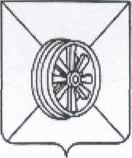                          ПОСТАНОВЛЕНИЕАДМИНИСТРАЦИИ ГРЯЗИНСКОГО МУНИЦИПАЛЬНОГО РАЙОНАЛИПЕЦКОЙ ОБЛАСТИ06.11. 2020 г.                                                г. Грязи                                                      № 970О  проведении   публичных  слушаний по документации  по  планировке территории (проекта планировки и проектамежевания) объекта: «Система орошения АО «АПО «Аврора»,расположенная  юго-восточнее  пос. свх. ПесковатскийГрязинского района Липецкой области»В соответствии со ст. ст. 5.1., 46 Градостроительного кодекса Российской Федерации, Федеральным законом от 06.10.2003 № 131-ФЗ «Об общих принципах  организации  местного  самоуправления  в  Российской  Федерации», ст. 13 Устава Грязинского муниципального района, Положением «О публичных слушаниях в Грязинском муниципальном районе», принятым решением районного Совета депутатов от 21.02.2006 № 210, администрация Грязинского муниципального района  постановляет:        1. Провести публичные слушания по документации по планировке территории (проекта планировки и проекта межевания) объекта: «Система орошения АО «АПО «Аврора», расположенная  юго-восточнее  пос. свх. Песковатский Грязинского района Липецкой области» с 16.11.2020  по 17.12.2020.         2. Утвердить состав организационного комитета по проведению публичных слушаний по документации по планировке территории  (проекта планировки  и  проекта межевания) объекта: «Система орошения АО «АПО «Аврора», расположенная  юго-восточнее  пос. свх. Песковатский Грязинского района Липецкой области» (приложение).        3. Отделу   архитектуры   и   градостроительства   администрации Грязинского муниципального района:        1) оповестить участников публичных слушаний, путем опубликования оповещения о начале публичных слушаний  в газете «Грязинские  известия» и размещения на официальном сайте администрации Грязинского муниципального района;         2) направить сообщения о проведении публичных слушаний по документации по  планировке  территории (проекта  планировки  и  проекта межевания)  объекта: «Система     орошения    АО   «АПО  «Аврора»,   расположенная    юго-восточнее  пос. свх. Песковатский Грязинского района Липецкой области» правообладателям земельных участков и (или) расположенных на них объектов капитального строительства  в  границах территории, в отношении которой подготовлена документация по планировке территории (проект планировки  и  проект межевания); правообладателям помещений, являющихся частью указанных объектов капитального строительства;        3) провести  собрание участников публичных слушаний  15.12.2020  в 14 час. 00 мин. в конференц- зале администрации   Грязинского муниципального района,   г. Грязи,   ул. Красная площадь, 38.         4) опубликовать   настоящее   постановление   в   газете   «Грязинские известия» и разместить на официальном сайте администрации Грязинского муниципального района.        4.  Контроль    за   исполнением   настоящего  постановления  возложить  на   первого заместителя главы администрации  Грязинского муниципального района    Попова В.В.Глава администрации  Грязинскогомуниципального района                                                                        В.Т. РощупкинПриложение к постановлению  администрацииГрязинского муниципального районаЛипецкой областиот  « 06 »      11       2020 г.  № 970С О С Т А Ворганизационного комитета по проведению публичных                                         слушаний по документации по планировке территории                                          (проекта планировки и проекта межевания)  объекта: «Система орошения АО «АПО «Аврора», расположенная  юго-восточнее  пос. свх. Песковатский Грязинского района Липецкой области»Председатель комиссии:В.В. Попов          - первый заместитель главы администрации Грязинского                                                муниципального района.Секретарь комиссии:А.С. Дехтерева   - зам. начальника  отдела архитектуры и градостроительства                                администрации Грязинского муниципального района.Члены комиссии:Н.С. Дунаева      - начальник  отдела – главный архитектор                                администрации Грязинского муниципального района;В.В. Складчиков - зам. начальника отдела земельных  и имущественных                                             отношений администрации Грязинского муниципального                               района;    И.А.Костенко     -  глава администрации сельского  поселения                               Грязинский  сельсовет Грязинского  муниципального  района                                 (по согласованию).